ЧЕРКАСЬКА ОБЛАСНА РАДАГОЛОВАР О З П О Р Я Д Ж Е Н Н Я29.05.2020                                                                                       № 229-рПро виплату матеріальної винагородиза ефективне управління майномспільної власності територіальних громадсіл, селищ, міст Черкаської області Відповідно до статті 55 Закону України «Про місцеве самоврядування
в Україні», розпорядження голови обласної ради від 30.12.2016 № 380-р
«Про затвердження Положення про умови і розміри оплати праці керівників підприємств спільної власності територіальних громад сіл, селищ, міст Черкаської області», враховуючи дані звітів про виконання фінансових планів підприємств спільної власності територіальних громад сіл, селищ, міст Черкаської області за 2019 рік та пропозиції підприємств про фінансову можливість:1. За підсумками фінансово-господарської діяльності підприємств спільної власності територіальних громад сіл, селищ, міст Черкаської області
за 2019 рік та виконання основних показників фінансового плану підприємств за 2019 рік, враховуючи їх фінансові можливості, дозволити виплатити з фонду матеріальної винагороди керівникам комунальних підприємств винагороду
за ефективне управління майном спільної власності територіальних громад сіл, селищ, міст Черкаської області:1) у розмірі до двох середньомісячних заробітних плат по підприємству:ФІЛІНСЬКІЙ Тетяні Анатоліївні – директору комунального підприємства «Черкаське обласне об’єднане бюро технічної інвентаризації»;ГОЛОВАТІЙ Оксані Дмитрівні – директору комунального проектно-виробничого архітектурно-планувального підприємства «Облархбюро» Черкаської обласної ради;2) у розмірі до трьох середньомісячних заробітних плат по підприємству:КАРПЕНКО Олені Анатоліївні – завідувачу комунального підприємства «Тальнівська центральна районна аптека № 73 Черкаської обласної ради»;3) у розмірі до п’яти середньомісячних заробітних плат по підприємству:ЧОРНОКОНЬ Олені Іванівні – завідувачу комунального підприємства «Монастирищенська центральна районна аптека № 17» Черкаської обласної ради;4) у розмірі до десяти середньомісячних заробітних плат
по підприємству:НІКОЛЕНКО Валентині Максимівні – генеральному директору Черкаського обласного комунального підприємства «Фармація».2. Контроль за виконанням розпорядження покласти на першого заступника голови обласної ради ТАРАСЕНКА В.П. та управління майном виконавчого апарату обласної ради.Голова			А. ПІДГОРНИЙ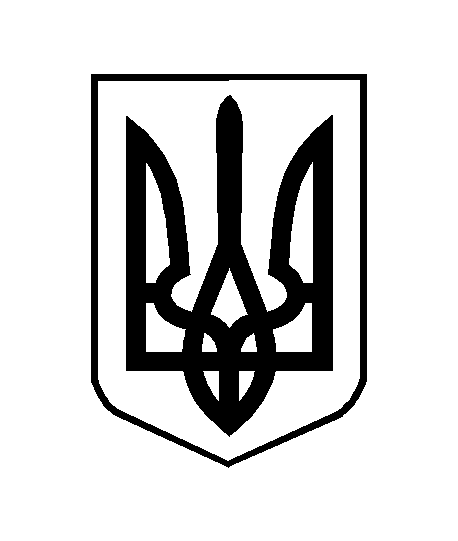 